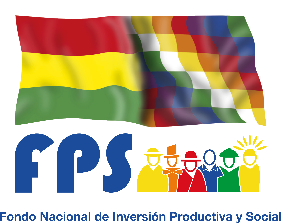 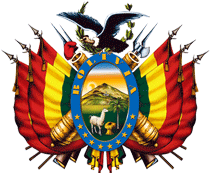 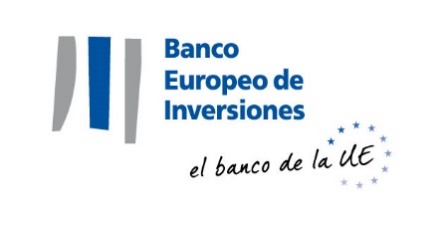 CONVOCATORIAEl proceso de contratación de la Obra se sujetará al siguiente Cronograma:FONDO NACIONAL DE INVERSIÓN PRODUCTIVA Y SOCIALFONDO NACIONAL DE INVERSIÓN PRODUCTIVA Y SOCIALFONDO NACIONAL DE INVERSIÓN PRODUCTIVA Y SOCIALFONDO NACIONAL DE INVERSIÓN PRODUCTIVA Y SOCIALFONDO NACIONAL DE INVERSIÓN PRODUCTIVA Y SOCIALFONDO NACIONAL DE INVERSIÓN PRODUCTIVA Y SOCIALFONDO NACIONAL DE INVERSIÓN PRODUCTIVA Y SOCIALFONDO NACIONAL DE INVERSIÓN PRODUCTIVA Y SOCIALFONDO NACIONAL DE INVERSIÓN PRODUCTIVA Y SOCIALFONDO NACIONAL DE INVERSIÓN PRODUCTIVA Y SOCIALFONDO NACIONAL DE INVERSIÓN PRODUCTIVA Y SOCIALFONDO NACIONAL DE INVERSIÓN PRODUCTIVA Y SOCIALSe convoca públicamente a presentar propuestas para el proceso detallado a continuación:Se convoca públicamente a presentar propuestas para el proceso detallado a continuación:Se convoca públicamente a presentar propuestas para el proceso detallado a continuación:Se convoca públicamente a presentar propuestas para el proceso detallado a continuación:Se convoca públicamente a presentar propuestas para el proceso detallado a continuación:Se convoca públicamente a presentar propuestas para el proceso detallado a continuación:Se convoca públicamente a presentar propuestas para el proceso detallado a continuación:Se convoca públicamente a presentar propuestas para el proceso detallado a continuación:Se convoca públicamente a presentar propuestas para el proceso detallado a continuación:Se convoca públicamente a presentar propuestas para el proceso detallado a continuación:Se convoca públicamente a presentar propuestas para el proceso detallado a continuación:Se convoca públicamente a presentar propuestas para el proceso detallado a continuación:Se convoca públicamente a presentar propuestas para el proceso detallado a continuación:Se convoca públicamente a presentar propuestas para el proceso detallado a continuación:Se convoca públicamente a presentar propuestas para el proceso detallado a continuación:Se convoca públicamente a presentar propuestas para el proceso detallado a continuación:Se convoca públicamente a presentar propuestas para el proceso detallado a continuación:Nombre de la EntidadNombre de la Entidad:FONDO NACIONAL DE INVERSIÓN PRODUCTIVA Y SOCIALFONDO NACIONAL DE INVERSIÓN PRODUCTIVA Y SOCIALFONDO NACIONAL DE INVERSIÓN PRODUCTIVA Y SOCIALFONDO NACIONAL DE INVERSIÓN PRODUCTIVA Y SOCIALFONDO NACIONAL DE INVERSIÓN PRODUCTIVA Y SOCIALFONDO NACIONAL DE INVERSIÓN PRODUCTIVA Y SOCIALFONDO NACIONAL DE INVERSIÓN PRODUCTIVA Y SOCIALFONDO NACIONAL DE INVERSIÓN PRODUCTIVA Y SOCIALFONDO NACIONAL DE INVERSIÓN PRODUCTIVA Y SOCIALFONDO NACIONAL DE INVERSIÓN PRODUCTIVA Y SOCIALFONDO NACIONAL DE INVERSIÓN PRODUCTIVA Y SOCIALGerencia Departamental de:Gerencia Departamental de:COCHABAMBACOCHABAMBACOCHABAMBACOCHABAMBACOCHABAMBACOCHABAMBACOCHABAMBACOCHABAMBACOCHABAMBACOCHABAMBACOCHABAMBAPrograma:Programa:PROGRAMA MAS INVERSIÓN PARA EL AGUA V  “MIAGUA V” PROGRAMA MAS INVERSIÓN PARA EL AGUA V  “MIAGUA V” PROGRAMA MAS INVERSIÓN PARA EL AGUA V  “MIAGUA V” PROGRAMA MAS INVERSIÓN PARA EL AGUA V  “MIAGUA V” PROGRAMA MAS INVERSIÓN PARA EL AGUA V  “MIAGUA V” PROGRAMA MAS INVERSIÓN PARA EL AGUA V  “MIAGUA V” PROGRAMA MAS INVERSIÓN PARA EL AGUA V  “MIAGUA V” PROGRAMA MAS INVERSIÓN PARA EL AGUA V  “MIAGUA V” PROGRAMA MAS INVERSIÓN PARA EL AGUA V  “MIAGUA V” PROGRAMA MAS INVERSIÓN PARA EL AGUA V  “MIAGUA V” PROGRAMA MAS INVERSIÓN PARA EL AGUA V  “MIAGUA V” Componente:Componente:ObrasObrasObrasObrasObrasObrasObrasObrasObrasObrasObrasProyecto:Proyecto:CÓDIGO DE PROYECTOCÓDIGO DE PROYECTOCÓDIGO DE PROYECTOCÓDIGO DE PROYECTONOMBRE DEL PROYECTONOMBRE DEL PROYECTONOMBRE DEL PROYECTONOMBRE DEL PROYECTONOMBRE DEL PROYECTONOMBRE DEL PROYECTONOMBRE DEL PROYECTOFPS-03-00005317FPS-03-00005317FPS-03-00005317FPS-03-00005317CONST. SIST. AGUA POTABLE THAYAPAYA (ANZALDO (C. VILLA ANZALDO))CONST. SIST. AGUA POTABLE THAYAPAYA (ANZALDO (C. VILLA ANZALDO))CONST. SIST. AGUA POTABLE THAYAPAYA (ANZALDO (C. VILLA ANZALDO))CONST. SIST. AGUA POTABLE THAYAPAYA (ANZALDO (C. VILLA ANZALDO))CONST. SIST. AGUA POTABLE THAYAPAYA (ANZALDO (C. VILLA ANZALDO))CONST. SIST. AGUA POTABLE THAYAPAYA (ANZALDO (C. VILLA ANZALDO))CONST. SIST. AGUA POTABLE THAYAPAYA (ANZALDO (C. VILLA ANZALDO))Forma de adjudicaciónForma de adjudicación:TotalTotalTotalTotalTotalTotalTotalTotalTotalTotalTotalMétodo de Selección y AdjudicaciónMétodo de Selección y Adjudicación:Precio Evaluado Más BajoPrecio Evaluado Más BajoPrecio Evaluado Más BajoPrecio Evaluado Más BajoPrecio Evaluado Más BajoPrecio Evaluado Más BajoPrecio Evaluado Más BajoPrecio Evaluado Más BajoPrecio Evaluado Más BajoPrecio Evaluado Más BajoPrecio Evaluado Más BajoPrecio ReferencialPrecio Referencial:Bs. 629,489.94 (Seiscientos veinti nueve mil cuatrocientos ochenta y nueve 94/100 BOLIVIANOS) Bs. 629,489.94 (Seiscientos veinti nueve mil cuatrocientos ochenta y nueve 94/100 BOLIVIANOS) Bs. 629,489.94 (Seiscientos veinti nueve mil cuatrocientos ochenta y nueve 94/100 BOLIVIANOS) Bs. 629,489.94 (Seiscientos veinti nueve mil cuatrocientos ochenta y nueve 94/100 BOLIVIANOS) Bs. 629,489.94 (Seiscientos veinti nueve mil cuatrocientos ochenta y nueve 94/100 BOLIVIANOS) Bs. 629,489.94 (Seiscientos veinti nueve mil cuatrocientos ochenta y nueve 94/100 BOLIVIANOS) Bs. 629,489.94 (Seiscientos veinti nueve mil cuatrocientos ochenta y nueve 94/100 BOLIVIANOS) Bs. 629,489.94 (Seiscientos veinti nueve mil cuatrocientos ochenta y nueve 94/100 BOLIVIANOS) Bs. 629,489.94 (Seiscientos veinti nueve mil cuatrocientos ochenta y nueve 94/100 BOLIVIANOS) Bs. 629,489.94 (Seiscientos veinti nueve mil cuatrocientos ochenta y nueve 94/100 BOLIVIANOS) Localización de la ObraLocalización de la Obra:Municipio de  AnzaldoMunicipio de  AnzaldoMunicipio de  AnzaldoMunicipio de  AnzaldoMunicipio de  AnzaldoMunicipio de  AnzaldoMunicipio de  AnzaldoMunicipio de  AnzaldoMunicipio de  AnzaldoMunicipio de  AnzaldoPlazo de Entrega de la Obra (días calendario)Plazo de Entrega de la Obra (días calendario):150150150150150150150150150150Los interesados podrán recabar el Documento Base de Contratación (DBC) en el sitio Web del SICOES y obtener información de la entidad convocante, de acuerdo con los siguientes datos:Los interesados podrán recabar el Documento Base de Contratación (DBC) en el sitio Web del SICOES y obtener información de la entidad convocante, de acuerdo con los siguientes datos:Los interesados podrán recabar el Documento Base de Contratación (DBC) en el sitio Web del SICOES y obtener información de la entidad convocante, de acuerdo con los siguientes datos:Los interesados podrán recabar el Documento Base de Contratación (DBC) en el sitio Web del SICOES y obtener información de la entidad convocante, de acuerdo con los siguientes datos:Los interesados podrán recabar el Documento Base de Contratación (DBC) en el sitio Web del SICOES y obtener información de la entidad convocante, de acuerdo con los siguientes datos:Los interesados podrán recabar el Documento Base de Contratación (DBC) en el sitio Web del SICOES y obtener información de la entidad convocante, de acuerdo con los siguientes datos:Los interesados podrán recabar el Documento Base de Contratación (DBC) en el sitio Web del SICOES y obtener información de la entidad convocante, de acuerdo con los siguientes datos:Los interesados podrán recabar el Documento Base de Contratación (DBC) en el sitio Web del SICOES y obtener información de la entidad convocante, de acuerdo con los siguientes datos:Los interesados podrán recabar el Documento Base de Contratación (DBC) en el sitio Web del SICOES y obtener información de la entidad convocante, de acuerdo con los siguientes datos:Los interesados podrán recabar el Documento Base de Contratación (DBC) en el sitio Web del SICOES y obtener información de la entidad convocante, de acuerdo con los siguientes datos:Los interesados podrán recabar el Documento Base de Contratación (DBC) en el sitio Web del SICOES y obtener información de la entidad convocante, de acuerdo con los siguientes datos:Los interesados podrán recabar el Documento Base de Contratación (DBC) en el sitio Web del SICOES y obtener información de la entidad convocante, de acuerdo con los siguientes datos:Los interesados podrán recabar el Documento Base de Contratación (DBC) en el sitio Web del SICOES y obtener información de la entidad convocante, de acuerdo con los siguientes datos:Los interesados podrán recabar el Documento Base de Contratación (DBC) en el sitio Web del SICOES y obtener información de la entidad convocante, de acuerdo con los siguientes datos:Los interesados podrán recabar el Documento Base de Contratación (DBC) en el sitio Web del SICOES y obtener información de la entidad convocante, de acuerdo con los siguientes datos:Los interesados podrán recabar el Documento Base de Contratación (DBC) en el sitio Web del SICOES y obtener información de la entidad convocante, de acuerdo con los siguientes datos:Los interesados podrán recabar el Documento Base de Contratación (DBC) en el sitio Web del SICOES y obtener información de la entidad convocante, de acuerdo con los siguientes datos:Horario de atención en la EntidadHorario de atención en la Entidad::08:00 – 16:0008:00 – 16:0008:00 – 16:0008:00 – 16:0008:00 – 16:00Nombre CompletoCargoCargoCargoCargoDependenciaDependenciaEncargado de atender consultasEncargado de atender consultas::Silvia Mariela Ramirez RiosJefe de Unidad TécnicaJefe de Unidad TécnicaJefe de Unidad TécnicaJefe de Unidad TécnicaGerencia Departamental CochabambaGerencia Departamental CochabambaTeléfonoTeléfono::4797421 4797421 4797421 FaxFax::479742047974204797420Correo Electrónico para consultasCorreo Electrónico para consultas::adquisicionescba@fps.gob.boadquisicionescba@fps.gob.boadquisicionescba@fps.gob.boadquisicionescba@fps.gob.boadquisicionescba@fps.gob.boadquisicionescba@fps.gob.boadquisicionescba@fps.gob.boadquisicionescba@fps.gob.boadquisicionescba@fps.gob.boCRONOGRAMA DE PLAZOSCRONOGRAMA DE PLAZOSCRONOGRAMA DE PLAZOSCRONOGRAMA DE PLAZOSCRONOGRAMA DE PLAZOSCRONOGRAMA DE PLAZOSCRONOGRAMA DE PLAZOSCRONOGRAMA DE PLAZOSCRONOGRAMA DE PLAZOSCRONOGRAMA DE PLAZOSCRONOGRAMA DE PLAZOSCRONOGRAMA DE PLAZOSCRONOGRAMA DE PLAZOSCRONOGRAMA DE PLAZOSCRONOGRAMA DE PLAZOSCRONOGRAMA DE PLAZOSCRONOGRAMA DE PLAZOSCRONOGRAMA DE PLAZOSACTIVIDADACTIVIDADACTIVIDADFECHAFECHAFECHAFECHAFECHAFECHAFECHAHORAHORAHORAHORAHORALUGARLUGARLUGAR1Publicación del DBC en el SICOESPublicación del DBC en el SICOESDíaMesAño1Publicación del DBC en el SICOESPublicación del DBC en el SICOES061220212Inspección previa Inspección previa DíaMesAñoHoraMin.2Inspección previa Inspección previa No corresponde3Consultas Escritas (fecha límite)Consultas Escritas (fecha límite)DíaMesAño3Consultas Escritas (fecha límite)Consultas Escritas (fecha límite)161220211600FPS COCHABAMBA, AV. EUDORO GALINDO N° 2310 VILLA MOSCU4Reunión de aclaración Reunión de aclaración DíaMesAñoHoraMin.4Reunión de aclaración Reunión de aclaración 171220210900FPS COCHABAMBA, AV. EUDORO GALINDO N° 2310 VILLA MOSCU O https://meet.google.com/ycn-aqje-rra5Presentación y Apertura de Propuestas (fecha límite)Presentación y Apertura de Propuestas (fecha límite)DíaMesAñoHoraMin.5Presentación y Apertura de Propuestas (fecha límite)Presentación y Apertura de Propuestas (fecha límite)281220210900FPS COCHABAMBA, AV. EUDORO GALINDO N° 2310 VILLA MOSCU6Acto de Apertura de PropuestasActo de Apertura de PropuestasDíaMesAñoHoraMin.6Acto de Apertura de PropuestasActo de Apertura de Propuestas281220210930FPS COCHABAMBA, AV. EUDORO GALINDO N° 2310 VILLA MOSCU O https://www.facebook.com/FPSBolivia